Ministério da Educação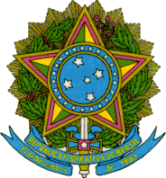 Secretaria de Educação SuperiorINSCRIÇÃO PARA O PROJETO MILTON SANTOS DE ACESSO AO ENSINO SUPERIOR – PROMISAES (Seleção 2018-UFMS)___________________________________________ALUNO (ESTUDANTE PEC-G)____________________________________________RESPONSÁVEL PELO PROMISAES NA IFESDADOS PESSOAISNOME COMPLETO: ________________________________________________________________________NOME COMPLETO: ________________________________________________________________________NOME DO PAI: _____________________________________________________________________________NOME DO PAI: _____________________________________________________________________________NOME DA MÃE: ____________________________________________________________________________NOME DA MÃE: ____________________________________________________________________________DATA DE NASCIMENTO:      _____/_____/_______             NACIONALIDADE: ______________________DATA DE NASCIMENTO:      _____/_____/_______             NACIONALIDADE: ______________________RNE: _______________________________________Situação Regular: Sim (     )          Não (      )ENDEREÇO NO BRASIL: _______________________________________________________________________________________________________________________________________________________________ENDEREÇO NO BRASIL: _______________________________________________________________________________________________________________________________________________________________TELEFONE: _________________________________CELULAR: ________________________________DADOS ESTUDANTISIFES EM QUE ESTUDA: ________________________CURSO:___________________________________SEMESTRE E ANO DE INÍCIO:______ /_______SEMESTRE E ANO DE PROVÁVEL CONCLUSÃO:______/________ ANUAL /  SEMESTRAL                 PERÍODO LETIVO ATUAL:_____________VALOR DO ÍNDICE DE RENDIMENTO ACADÊMICO: _____________________Confirmação mediante apresentação de Histórico Escolar, conforme Edital de Seleção.Realiza atividade Extracurricular: Sim (     )     Não (      )Anexar cópia em caso afirmativo. ANUAL /  SEMESTRAL                 PERÍODO LETIVO ATUAL:_____________VALOR DO ÍNDICE DE RENDIMENTO ACADÊMICO: _____________________Confirmação mediante apresentação de Histórico Escolar, conforme Edital de Seleção.Realiza atividade Extracurricular: Sim (     )     Não (      )Anexar cópia em caso afirmativo. ANUAL /  SEMESTRAL                 PERÍODO LETIVO ATUAL:_____________VALOR DO ÍNDICE DE RENDIMENTO ACADÊMICO: _____________________Confirmação mediante apresentação de Histórico Escolar, conforme Edital de Seleção.Realiza atividade Extracurricular: Sim (     )     Não (      )Anexar cópia em caso afirmativo.